Пољопривредно — технички средњошколски центар ”Беседеш Јожеф” Кањижа 24420 Кањижа, ул. Широка бр. 70 Број: 01-271/2019-12 дана: 22. 03. 2019. годинеКањижаНа основу члана 108. Закона о јавним набавкама ("Службени гласник РС“ бр 124/12, 14/15 и 68/15; у даљем тексту ЗЈН) и Извештаја о стручној оцени понуда Комисије за набавку дел. бр. 01-271/2019-11 од 20.03.2019. године, директор Пољопривредно — техничког СРЧЊОШКОЛСКОГ центра ”Беседеш Јожеф” Кањижа, доноси :одлуку О ДОДЕЛИ УГОВОРА У поступку јнмв ДОЯРА -ГОРИВО -НАФТНИ - ДЕРИВА ТИЈАВНА НАБАВКА БР. 1/2019У поступку ЈНМВ 1/2019 гориво — нафтни деривати за потребе Пољопривредно — техничког СРИЊОШКОЛСКОГ центра ”Беседеш Јожеф” Кањижа, УГОВОР СЕ ДОДЕЉУЈЕ понуђачуДОО ЕУРО ПЕТРОЛ СУБОТИЦА,Отмара Мајера 6Понуда наведеног понуђача је код наручиоца заведена под бројем 01-27“/2019-8 од 14.03.2019. године.ОБРАЗЛОЖЕЊЕНаручилац је дана 07.03.2019. године донео Одлуку о покретању поступка ЈНМВ бр. 1/2019 за набавку добара горива — нафтни деривати за потребе Пољопривредно — техничког средњошколског центра ”Беседеш Јожеф” Кањижа, дел. број 01-27/1/2019-2.Позив за подношење понуде обљављен је на Порталу јавних набавки и интернет страници наручиоца дана 08.03.2019. године.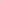 Након спроведеног поступка отварања понуда и сачињавања записника о отварању понуда бр. 0127/1/2019-10 од 18.03.2019. године, Комисија за јавну набавку (у даљем тексту Комисија) приступила је стручној оцени понуда, датој у Извештају о стручној оцени понуда бр. 01-27/1/2019-11 од20.03.2019.године. (у даљем тексту Извештај).У Извештају, Комисија је констатовала следеће:1.Предмет и процењена вредност набавкеПредмет јавне набавке ја набавка добара горива — нафтни деривати.Назив и ознака из ОПШТеГ речника: ОРН- 09130000 набавка горива — нафта и дестилатиПроцењена вредност 1.020.833,00 динара без ПДВ-а (1.225.000,00 са ПДВ-ом)2.Подаци из плана набавке који се односе на предметну јавну набавкуКонто 426411 и 426412, ОРН — 09130000 — набавка горива — нафтни деривати.Финансијска средстава су обезбеђена из сопствених прихода ПТСЦ ”Беседеш Јожеф”Кањижа.З. Јавна набавка мале вредности се спровела сходно члану 39. ЗЈН.Врста предмета јавне набавке: Добра — ГОРИВО — НАФТНИ — ДЕРИВАТИУкупан број поднетих понуда : З благовремених (неблаговремених понуда није било)Поступак отварања понуда извршен је дана 18.03.2019. године са почетком 1230часова, о чему је сачињен Записник о отварању понуда, који је уручен понуђачима лично или путем поште.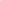 Понуђене цене:Поступак стручне оцене НЕПРИХВАТЉИВИХ понудаНазиви, односно имена понуђача чије су понуде одбијене, разлози за њихово одбијање и понуђена цена тих понуда:Поступак стручне оцене ПРИХВАТЉИВИХ понудаКомисија је утврдила да су понуде сва три понуђача у складу са траженим условима. Поднете понуде су комплетне, тачно и јасно састављене. Установљено је да понуде испуњавају све обавезне и додатне услове из ЗЈН, Конкурсне документације и све техничке спецификације, те је Комисија могла да започне поступак рангирања понуда применом критеријума најниже понуђене цене.Критеријум за оцењивање понуда је најнижа понуђена цена.Ранг листа ПРИХВАТЉИВИХ понудаНазив, односно име понуђача чија је понуда најповољнијаКомисија је, после стручне оцене понуда, констатовала да је, према критеријуму из конкурсне документације, најповољнију понуду дао понуђачДОО ЕУРО ПЕТРОЛ СУБОТИЦА,Отмара Мајера 6 па је у складу са чланом 107. ЗЈН, предложила Наручиоцу избор наведене понуде.На основу изнетог, директор је одлучио као у диспозитиву.ПОУП О ПИВНОМ ЛЕКУПротив ове оДлуке понуђач може поДнети захтев за заштиту права у року од 5 дана од дана обљављивања оДлуке на Порталу јавних набавки. Захтев за заштиту права поДноси се наручиоцу а копија се истовремено Доставља Републичкој комисији за заштиту права у поступцима јавних набавки. Уз захтев за заштиту права прилаже се потврДа о уплати таксе у износу од 60.000,00 Динара.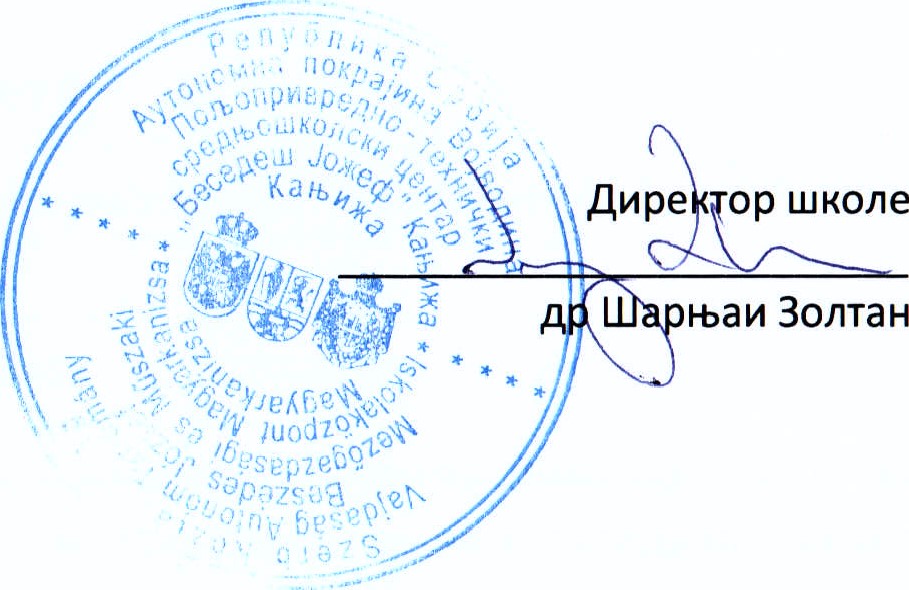 Ред ф.Назив или шифра понуђача сеДиштеДатум пријема и Дел. број.понуДеВреме1НИС АД. Блок ПрометЗрењанин, Београдска бр. 2614.03.2019. 01-271/2019-711,15 часова2ДОО „ЕУРО ПЕТРОЛ”СУБОТИЦА, Отмара Мајера 614.03.2019. 01-271/2019-812,31 часоваЗЛУКОИЛ Нафтна компанија, Нови Београд, БулеварМихајла Пупина бр. 165д18.03.2019. 01-271/2019-99,47 часоваРед бр.ПонуђачУкупна цена без ПДВ — аУкупна цена са ПДВ ом1НИС ад. Блок ПрометЗрењанин, Београдска 26900345,00 дин1.080.414,oo дин2ДОО ЕУРО ПЕТРОЛ СУБОТИЦА, Отмара Мајера 6838004,00 дин1.005.604,80 динзЛУКОИЛ СРБИЈА АД БОГРАД, Булевар Михајла Пупина 165д867.605,oo дин1.041.120,oo динРеД бр.ПонуђачУкупна цена без ПДВ — аУкупна цена са ПДВ ом1ДОО ЕУРО ПЕТРОЛ СУБОТИЦА, Отара Мајера 6838004,00 дин1.005.604,80 дин2ЛУКОИЛ СРБИЈА АД БОГРАД, Булевар Михајла Пупина 165д861605,00 дин1.041.120,oo динНИС ад. Блок ПрометЗрењанин, Београдска 26900345,00 дин1.080.414,oo дин